Nostoc It is a genus of blue-green algae or cyanobacteria. They are prokaryotic and perform photosynthesis. They are found mainly in freshwater as free-living colonies or attached to rocks or at the bottom of lakes. They are also found on tree trunks. They are also found as an algal component of lichens in certain bryophytes (Anthoceros). They are capable of nitrogen-fixing and perform photosynthesis. They are also present as an endosymbiont to fungus.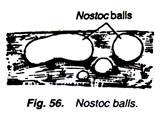 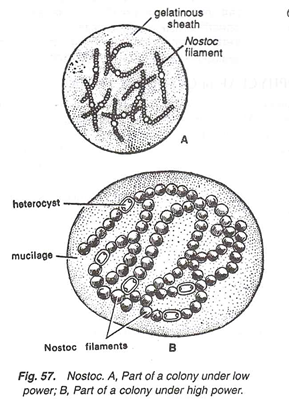 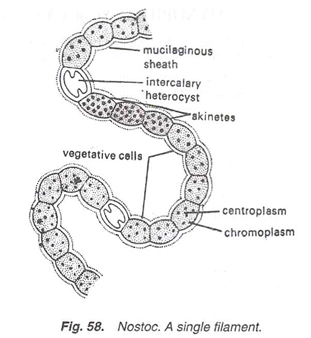 Nostoc ClassificationNostoc are prokaryotic and are grouped with bacteria. The cell lacks membrane-bound organelles and genetic material is found dispersed in the cytoplasm. They are kept in cyanobacteria as they are photosynthetic.Some of the commonly found Nostoc species are:Nostoc commune is eaten as a saladNostoc azollae forms symbiotic association with water fernNostoc punctiforme form symbiotic relationship with Anthceros and other higher plantsNostoc flagelliforme is known as Fat choy. It is used as a vegetable in ChinaNostoc pruniforme forms very big colonies (diameter as large as ~25 cm)Nostoc StructureNostoc are filamentous and unbranched. Numerous filaments are found in a gelatinous mass as a colony. The colonies may be as big as an egg. The filament consists of a chain of cells, which appear like a bead. They are called trichomesCells are oval, spherical or cylindricalSome of the cells in the filament are differentiated, they are called heterocyst. They are sites for nitrogen fixation. Nitrogenase enzyme fixes nitrogenEach filament is covered in a mucilaginous sheath, which is a protective layer. It absorbs and retains water. The gelatinous sheath is made up of polysaccharides and also contains proteinsColonies are of different shapes, sizes and colours. They are mostly greenish or bluish-green in colour and also have red-brown or yellow-green colourExtracellular pigments are also found, e.g. nostocine, scytonemin. These pigments along with some amino acids protect the cells from UV radiationEach cell has a thick cell wall made up of peptidoglycanThe cytoplasm of a cell is differentiated into outer coloured due to peripherally arranged chromoplast and inner clear cytoplasmCells have various pigments. Cells contain chlorophyll (green pigment). Phycocyanin (blue) and phycoerythrin (red) are also presentInner cytoplasm contains incipient nucleus or a nuclear body, DNA is without histonesNostoc ReproductionNostoc reproduce vegetatively or asexually by spore formation.The vegetative reproduction is by fragmentation. Small colonies can grow attached to a large colony and later form separated colonies.Hormogonia are short and free filaments. They are formed when a filament breaks. It retains the gelatinous sheath. New trichomes are developed inside the colony.Asexual reproduction is by the formation of resting spores known as akinetes. Some of the cells become thick-walled due to accumulation of food. They can withstand unfavourable conditions for many years. Under favourable conditions, they germinate to form a new filament.Nostoc also reproduce by heterocysts. Heterocysts separate from the filament. They divide and germinate into a new filament.Ecological ImportanceNostoc are important for their nitrogen-fixing ability. They are used in paddy fields and are also used to increase the nutrient value of soilThey are rich in proteins and vitamin C and are used as a delicacy in various Asian countries, e.g. N. flagelliforme, N. commune, etc.N. muscorum has shown to accumulate polyhydroxy butyrate, which is a precursor of plastic. It may have useful application in the industryCyanobacteria can convert CO2 to biofuels. Nostoc have shown to produce hydrogenThey can be used for bioremediation of wastewater and degrade environmental pollutantsVarious species, e.g. N. muscorum, N. commune, N. insulare, etc. extracts have shown antibacterial or antiviral activity and may be used in future to prepare drugsMorphology of Oedogonium (With Diagram) | Algae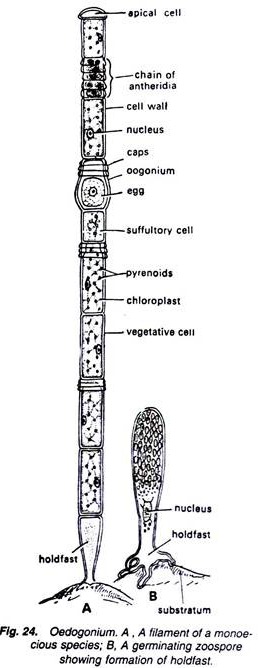 1. Plant body consists of green, narrow, unbranched (Fig. 24) and multicellular filaments.2. Cells are cylindrical and arranged end to end in each filament.3. All the cells of the filaments are similar in shape except lowermost holdfast and uppermost apical cell.4. Uppermost apical cell is somewhat broad and rounded at its apex and green in colour.5. Lowermost basal cell is generally colourless but may contain ill-developed chloroplast and produces certain outgrowths, which help in attachment of the filament to the substratum. It is known as holdfast.6. Other cells of the filament are similar in structure and green in colour.7. Some cells of the filaments contain ring-like structures at their upper end. These are known as caps.8. The number of caps on a cell indicates the number of the times the cell has divided.9. Each cell (Fig. 25) is surrounded by a wall made up of three layers, the outermost of which consists of chitin, middle of pectose and innermost of cellulose.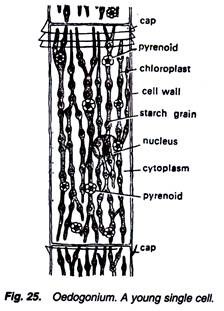 10. Cells are uninucleate, and the nucleus is generally present in the middle of the cell but sometimes it is eccentric.11. A single large reticulate chloroplast is present in each cell. It contains many pyrenoids (Fig. 26).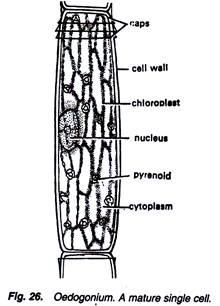 DomainBacteriaPhylumCyanobacteriaClassCyanophyceaeOrderNostocalesFamilyNostocaceaeGenusNostocAlso see: Economic Importance of Algae